Na temelju članka 86. Zakona o proračunu (Narodne novine broj NN 87/08, 136/12, 15/15, 14/21, 144/22),  Pravilnika o polugodišnjem i godišnjem izvještaju o izvršenju Proračuna i financijskog plana (Narodne novine broj 24/13,102/17, 01/20 i 147/20, 85/23) i članka 72. Statuta IV. osnovne škole Varaždin, propisana je obveza sastavljanja i podnošenja godišnjeg i polugodišnjeg izvještaja o izvršenju financijskog plana.IV. osnovna škola Varaždin podnosi na usvajanje upravljačkom tijelu (školskom odboru):Godišnji izvještaj o izvršenju financijskog plana IV. Osnovne škole Varaždin za 2023. godinuČlanak 2.Prihodi i rashodi te primici i izdaci ostvareni su, odnosno izvršeni u 2023. godini u Računu prihoda i rashoda i Računu financiranja, uz usporedbu prethodne godine, kako slijedi: 		A. RAČUN PRIHODA I RASHODATablica 1. Izvještaj o prihodima i rashodima prema ekonomskoj klasifikaciji:	Tablica 2. Izvještaj o prihodima i rashodima prema izvorima financiranja:Tablica 3. Izvještaj o rashodima prema funkcijskoj klasifikaciji:B. RAČUN FINANCIRANJATablica 4. Račun financiranja prema ekonomskoj klasifikaciji:Tablica 5. Račun financiranja prema izvorima financiranja:II. POSEBNI DIOČlanak 3.Rashodi i izdaci u Posebnom dijelu Financijskog plana IV. osnovne škole Varaždin raspoređeni su prema programskoj i ekonomskoj klasifikaciji te izvorima financiranja kako slijedi:				Tablica 6. Izvještaj po programskoj klasifikaciji:OBRAZLOŽENJE IZVRŠENJA PRIHODA I RASHODA U ODNOSU NA FINANCIJSKI PLAN:Izvršeni prihodi i rashodi na godišnjoj razini su ostvareni u skladu sa financijskim planom.Do određenih odstupanja došlo je u okviru određenih aktivnosti i izvora financiranja na drugoj razini ekonomske klasifikacije pa su npr. materijalni rashodi u okviru programa Ponos IV , na izvoru opći prihodi i primici, rashodi realizirani u iznosu od 62,83% u odnosu na plan, jer nije bilo službenih putovanja pomoćnike u nastavi u 2023. godini, te su naknade za prijevoz manje u odnosu na plan (od jeseni 2023.g. nije bilo više zaposlenih sa većim iznosom naknade troškova prijevoza).U aktivnosti Produženi boravak, na izvoru opći prihodi i primici rashodi su realizirani za 33,52% manje u odnosu na planirano jer od jeseni 2023.g. nema više projekta SPAS po kojem se razlika od priznate cijene ručka za SPAS do pune cijene ručka evidentirao na materijal i sirovine na program Produženi boravak. Također se od jeseni ne financiraju ručkovi za učenike iz Ukrajine već je cijena za njih ista kao i za sve ostale učenike, odnosno cijenu ručka financiraju sami (roditelji).Na aktivnosti Maturalna putovanja, na ostalim uslugama su manje realizirani izleta učenika i predstava za učenike škole te je stoga izvršenje u odnosu na plan realiziran za 14.95% manje.Na aktivnosti Školske manifestacije i ostali programi, do odstupanja je došlo i na izvoru 31 (vlastiti prihodi), na rashodima za zaposlene  i to za 51,38% manje, jer se u odnosu na plan na kraju 2023. g. isplatilo 500,00 eura za nagrade za računovođe i tajnike u odnosu na maksimalno dozvoljenih i u skladu s tim planiranih 1.000 eura po osobi. Na tom izvoru su smanjeni i materijalni rashodi u odnosu na plan za 66,5% jer se uslijed kadrovske promjene ravnatelja nije uspjelo isplanirati trošenje vlastitih prihoda. Umanjeni su zbog istog razloga u odnosu na plan i rashodi za nabavu proizvedene dugotrajne imovine za 85,62%.Na istoj aktivnosti, na izvoru 32 (ostali prihodi), za rashode za nabavu proizvedene dugotrajne imovine, trošak je veći za 40,79% u odnosu na plan jer je više naplaćenih zakasnina u knjižnici te su od zakasnina kupljene knjige za šk. knjižnicu.Na istoj aktivnosti, na izvoru 51, kod materijalnih rashoda su rashodi veći od planiranih za 8,7 puta (870% više) jer je na kraju 2023. godine primljen prihod od MZO za psihodijagnostiku, projekt na koji se prijavila škola i sredstva su dodijeljena, te se za sredstva nabavljao materijal za psihologa. Planirani iznos prihoda i rashoda nije bio u planu u zadnjim izmjenama i dopunama financijskog plana u 2023. godini.Zaključno, u okviru pojedinih kategorija izvora financiranja prihodi i rashodi realizirani su uglavnom u skladu sa planiranim godišnjim iznosima. Prihodi i primici su ostvareni u postotku od 97,09% u odnosu na godišnji plan, a rashodi i izdaci u postotku od 95,14% u odnosu na godišnji plan.Izvještaj sastavila:Manuela BuhićVoditeljica računovodstva												RavnateljicaMarjana Boršćak-Sudec_______________________Predsjednica školskog odboraRuža Levatić_________________________IV. OSNOVNA ŠKOLA VARAŽDINMATIJE ANTUNA REKLJOVIĆA 3642000 VARAŽDINE-mail: ured@os-cetvrta-vz.skole.hr                                                                                                                                                                                                                                                                                                                                                                                                                                                                                                                                                                                                                 KLASA: 400-04/24-01/1                                                                                                                                        URBROJ: 2186-94-24-1                                                                                                           Varaždin, 20. ožujka 2024.   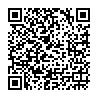 I. OPĆI DIOSAŽETAK RAČUNA PRIHODA I RASHODA I RAČUNA FINANCIRANJAČlanak 1.Godišnji financijski plan IV. osnovne škole Varaždin za 2023. godine ostvaren je kako slijedi:I. OPĆI DIOSAŽETAK RAČUNA PRIHODA I RASHODA I RAČUNA FINANCIRANJAČlanak 1.Godišnji financijski plan IV. osnovne škole Varaždin za 2023. godine ostvaren je kako slijedi:I. OPĆI DIOSAŽETAK RAČUNA PRIHODA I RASHODA I RAČUNA FINANCIRANJAČlanak 1.Godišnji financijski plan IV. osnovne škole Varaždin za 2023. godine ostvaren je kako slijedi:I. OPĆI DIOSAŽETAK RAČUNA PRIHODA I RASHODA I RAČUNA FINANCIRANJAČlanak 1.Godišnji financijski plan IV. osnovne škole Varaždin za 2023. godine ostvaren je kako slijedi:I. OPĆI DIOSAŽETAK RAČUNA PRIHODA I RASHODA I RAČUNA FINANCIRANJAČlanak 1.Godišnji financijski plan IV. osnovne škole Varaždin za 2023. godine ostvaren je kako slijedi:I. OPĆI DIOSAŽETAK RAČUNA PRIHODA I RASHODA I RAČUNA FINANCIRANJAČlanak 1.Godišnji financijski plan IV. osnovne škole Varaždin za 2023. godine ostvaren je kako slijedi:I. OPĆI DIOSAŽETAK RAČUNA PRIHODA I RASHODA I RAČUNA FINANCIRANJAČlanak 1.Godišnji financijski plan IV. osnovne škole Varaždin za 2023. godine ostvaren je kako slijedi:I. OPĆI DIOSAŽETAK RAČUNA PRIHODA I RASHODA I RAČUNA FINANCIRANJAČlanak 1.Godišnji financijski plan IV. osnovne škole Varaždin za 2023. godine ostvaren je kako slijedi:I. OPĆI DIOSAŽETAK RAČUNA PRIHODA I RASHODA I RAČUNA FINANCIRANJAČlanak 1.Godišnji financijski plan IV. osnovne škole Varaždin za 2023. godine ostvaren je kako slijedi:I. OPĆI DIOSAŽETAK RAČUNA PRIHODA I RASHODA I RAČUNA FINANCIRANJAČlanak 1.Godišnji financijski plan IV. osnovne škole Varaždin za 2023. godine ostvaren je kako slijedi:I. OPĆI DIOSAŽETAK RAČUNA PRIHODA I RASHODA I RAČUNA FINANCIRANJAČlanak 1.Godišnji financijski plan IV. osnovne škole Varaždin za 2023. godine ostvaren je kako slijedi:I. OPĆI DIOSAŽETAK RAČUNA PRIHODA I RASHODA I RAČUNA FINANCIRANJAČlanak 1.Godišnji financijski plan IV. osnovne škole Varaždin za 2023. godine ostvaren je kako slijedi:I. OPĆI DIOSAŽETAK RAČUNA PRIHODA I RASHODA I RAČUNA FINANCIRANJAČlanak 1.Godišnji financijski plan IV. osnovne škole Varaždin za 2023. godine ostvaren je kako slijedi:I. OPĆI DIOSAŽETAK RAČUNA PRIHODA I RASHODA I RAČUNA FINANCIRANJAČlanak 1.Godišnji financijski plan IV. osnovne škole Varaždin za 2023. godine ostvaren je kako slijedi:I. OPĆI DIOSAŽETAK RAČUNA PRIHODA I RASHODA I RAČUNA FINANCIRANJAČlanak 1.Godišnji financijski plan IV. osnovne škole Varaždin za 2023. godine ostvaren je kako slijedi:I. OPĆI DIOSAŽETAK RAČUNA PRIHODA I RASHODA I RAČUNA FINANCIRANJAČlanak 1.Godišnji financijski plan IV. osnovne škole Varaždin za 2023. godine ostvaren je kako slijedi:I. OPĆI DIOSAŽETAK RAČUNA PRIHODA I RASHODA I RAČUNA FINANCIRANJAČlanak 1.Godišnji financijski plan IV. osnovne škole Varaždin za 2023. godine ostvaren je kako slijedi:I. OPĆI DIOSAŽETAK RAČUNA PRIHODA I RASHODA I RAČUNA FINANCIRANJAČlanak 1.Godišnji financijski plan IV. osnovne škole Varaždin za 2023. godine ostvaren je kako slijedi:I. OPĆI DIOSAŽETAK RAČUNA PRIHODA I RASHODA I RAČUNA FINANCIRANJAČlanak 1.Godišnji financijski plan IV. osnovne škole Varaždin za 2023. godine ostvaren je kako slijedi:I. OPĆI DIOSAŽETAK RAČUNA PRIHODA I RASHODA I RAČUNA FINANCIRANJAČlanak 1.Godišnji financijski plan IV. osnovne škole Varaždin za 2023. godine ostvaren je kako slijedi:SAŽETAK RAČUNA PRIHODA I RASHODASAŽETAK RAČUNA PRIHODA I RASHODASAŽETAK RAČUNA PRIHODA I RASHODASAŽETAK RAČUNA PRIHODA I RASHODASAŽETAK RAČUNA PRIHODA I RASHODASAŽETAK RAČUNA PRIHODA I RASHODASAŽETAK RAČUNA PRIHODA I RASHODASAŽETAK RAČUNA PRIHODA I RASHODASAŽETAK RAČUNA PRIHODA I RASHODASAŽETAK RAČUNA PRIHODA I RASHODASAŽETAK RAČUNA PRIHODA I RASHODASAŽETAK RAČUNA PRIHODA I RASHODASAŽETAK RAČUNA PRIHODA I RASHODASAŽETAK RAČUNA PRIHODA I RASHODASAŽETAK RAČUNA PRIHODA I RASHODASAŽETAK RAČUNA PRIHODA I RASHODASAŽETAK RAČUNA PRIHODA I RASHODASAŽETAK RAČUNA PRIHODA I RASHODASAŽETAK RAČUNA PRIHODA I RASHODASAŽETAK RAČUNA PRIHODA I RASHODASAŽETAK RAČUNA PRIHODA I RASHODASAŽETAK RAČUNA PRIHODA I RASHODAOSTVARENJE/ IZVRŠENJE1.-12.2022.OSTVARENJE/ IZVRŠENJE1.-12.2022.IZVORNI PLAN/ REBALANS 2023.IZVORNI PLAN/ REBALANS 2023.OSTVARENJE/ IZVRŠENJE 1.-12.2023.OSTVARENJE/ IZVRŠENJE 1.-12.2023.INDEKSINDEKSINDEKSINDEKSINDEKSINDEKSINDEKS112233445=4/2*1005=4/2*1005=4/2*1006=4/3*1006=4/3*1006=4/3*100PRIHODI UKUPNOPRIHODI UKUPNOPRIHODI UKUPNOPRIHODI UKUPNOPRIHODI UKUPNOPRIHODI UKUPNOPRIHODI UKUPNOPRIHODI UKUPNOPRIHODI UKUPNO1.579.084,231.579.084,231.783.291,001.783.291,001.783.376,011.783.376,01109,64109,64109,6497,0997,0997,0997,096 PRIHODI POSLOVANJA6 PRIHODI POSLOVANJA6 PRIHODI POSLOVANJA6 PRIHODI POSLOVANJA6 PRIHODI POSLOVANJA6 PRIHODI POSLOVANJA6 PRIHODI POSLOVANJA6 PRIHODI POSLOVANJA6 PRIHODI POSLOVANJA1.579.084,231.579.084,231.783.291,001.783.291,001.783.376,011.783.376,01109,64109,64109,6497,0997,0997,0997,097 PRIHODI OD PRODAJE NEFINANCIJSKE IMOVINE7 PRIHODI OD PRODAJE NEFINANCIJSKE IMOVINE7 PRIHODI OD PRODAJE NEFINANCIJSKE IMOVINE7 PRIHODI OD PRODAJE NEFINANCIJSKE IMOVINE7 PRIHODI OD PRODAJE NEFINANCIJSKE IMOVINE7 PRIHODI OD PRODAJE NEFINANCIJSKE IMOVINE7 PRIHODI OD PRODAJE NEFINANCIJSKE IMOVINE7 PRIHODI OD PRODAJE NEFINANCIJSKE IMOVINE7 PRIHODI OD PRODAJE NEFINANCIJSKE IMOVINE0,000,000,000,000,000,00RASHODI UKUPNORASHODI UKUPNORASHODI UKUPNORASHODI UKUPNORASHODI UKUPNORASHODI UKUPNO1.568.561,711.568.561,711.797.113,001.797.113,001.711.910,321.711.910,32112,00112,00112,0095,1495,1495,1495,143 RASHODI  POSLOVANJA3 RASHODI  POSLOVANJA3 RASHODI  POSLOVANJA3 RASHODI  POSLOVANJA3 RASHODI  POSLOVANJA3 RASHODI  POSLOVANJA3 RASHODI  POSLOVANJA3 RASHODI  POSLOVANJA3 RASHODI  POSLOVANJA1.498.251,671.498.251,671.763.806,001.763.806,001.678.064,821.678.064,82109,14109,14109,1495,2695,2695,2695,264 RASHODI ZA NABAVU NEFINANCIJSKE IMOVINE4 RASHODI ZA NABAVU NEFINANCIJSKE IMOVINE4 RASHODI ZA NABAVU NEFINANCIJSKE IMOVINE4 RASHODI ZA NABAVU NEFINANCIJSKE IMOVINE4 RASHODI ZA NABAVU NEFINANCIJSKE IMOVINE4 RASHODI ZA NABAVU NEFINANCIJSKE IMOVINE4 RASHODI ZA NABAVU NEFINANCIJSKE IMOVINE4 RASHODI ZA NABAVU NEFINANCIJSKE IMOVINE4 RASHODI ZA NABAVU NEFINANCIJSKE IMOVINE70.310,0470.310,0433.307,0033.307,0033.845,5033.845,5048,1448,1448,14101,62101,62101,62101,62RAZLIKA - VIŠAK / MANJAKRAZLIKA - VIŠAK / MANJAKRAZLIKA - VIŠAK / MANJAKRAZLIKA - VIŠAK / MANJAKRAZLIKA - VIŠAK / MANJAKRAZLIKA - VIŠAK / MANJAKRAZLIKA - VIŠAK / MANJAKRAZLIKA - VIŠAK / MANJAKRAZLIKA - VIŠAK / MANJAK10.522,5210.522,52-13.822,00-13.822,0019.465,6919.465,69184,99184,99184,99-140,83-140,83-140,83-140,83SAŽETAK RAČUNA FINANCIRANJASAŽETAK RAČUNA FINANCIRANJASAŽETAK RAČUNA FINANCIRANJASAŽETAK RAČUNA FINANCIRANJASAŽETAK RAČUNA FINANCIRANJASAŽETAK RAČUNA FINANCIRANJASAŽETAK RAČUNA FINANCIRANJASAŽETAK RAČUNA FINANCIRANJASAŽETAK RAČUNA FINANCIRANJASAŽETAK RAČUNA FINANCIRANJASAŽETAK RAČUNA FINANCIRANJASAŽETAK RAČUNA FINANCIRANJASAŽETAK RAČUNA FINANCIRANJASAŽETAK RAČUNA FINANCIRANJASAŽETAK RAČUNA FINANCIRANJASAŽETAK RAČUNA FINANCIRANJASAŽETAK RAČUNA FINANCIRANJASAŽETAK RAČUNA FINANCIRANJASAŽETAK RAČUNA FINANCIRANJASAŽETAK RAČUNA FINANCIRANJASAŽETAK RAČUNA FINANCIRANJASAŽETAK RAČUNA FINANCIRANJAOSTVARENJE/ IZVRŠENJE1.-12.2022.OSTVARENJE/ IZVRŠENJE1.-12.2022.IZVORNI PLAN/ REBALANS 2023.IZVORNI PLAN/ REBALANS 2023.OSTVARENJE/ IZVRŠENJE 1.-12.2023.OSTVARENJE/ IZVRŠENJE 1.-12.2023.INDEKSINDEKSINDEKSINDEKSINDEKSINDEKSINDEKS1112233445=4/2*1005=4/2*1005=4/2*1006=4/3*1006=4/3*1006=4/3*1005 PRIMICI OD FINANCIJSKE IMOVINE I ZADUŽIVANJA5 PRIMICI OD FINANCIJSKE IMOVINE I ZADUŽIVANJA5 PRIMICI OD FINANCIJSKE IMOVINE I ZADUŽIVANJA5 PRIMICI OD FINANCIJSKE IMOVINE I ZADUŽIVANJA5 PRIMICI OD FINANCIJSKE IMOVINE I ZADUŽIVANJA5 PRIMICI OD FINANCIJSKE IMOVINE I ZADUŽIVANJA5 PRIMICI OD FINANCIJSKE IMOVINE I ZADUŽIVANJA5 PRIMICI OD FINANCIJSKE IMOVINE I ZADUŽIVANJA5 PRIMICI OD FINANCIJSKE IMOVINE I ZADUŽIVANJA0,000,000,000,000,000,008 IZDACI ZA FINANCIJSKU IMOVINU I OTPLATE ZAJMOVA8 IZDACI ZA FINANCIJSKU IMOVINU I OTPLATE ZAJMOVA8 IZDACI ZA FINANCIJSKU IMOVINU I OTPLATE ZAJMOVA8 IZDACI ZA FINANCIJSKU IMOVINU I OTPLATE ZAJMOVA8 IZDACI ZA FINANCIJSKU IMOVINU I OTPLATE ZAJMOVA8 IZDACI ZA FINANCIJSKU IMOVINU I OTPLATE ZAJMOVA8 IZDACI ZA FINANCIJSKU IMOVINU I OTPLATE ZAJMOVA8 IZDACI ZA FINANCIJSKU IMOVINU I OTPLATE ZAJMOVA8 IZDACI ZA FINANCIJSKU IMOVINU I OTPLATE ZAJMOVA0,000,000,000,000,000,00NETO FINANCIRANJENETO FINANCIRANJENETO FINANCIRANJENETO FINANCIRANJENETO FINANCIRANJENETO FINANCIRANJENETO FINANCIRANJENETO FINANCIRANJENETO FINANCIRANJE------ PRENESENI VIŠAK ILI PRENESENI MANJAK I VIŠEGODIŠNJI PLAN URAVNOTEŽENJA PRENESENI VIŠAK ILI PRENESENI MANJAK I VIŠEGODIŠNJI PLAN URAVNOTEŽENJA PRENESENI VIŠAK ILI PRENESENI MANJAK I VIŠEGODIŠNJI PLAN URAVNOTEŽENJA PRENESENI VIŠAK ILI PRENESENI MANJAK I VIŠEGODIŠNJI PLAN URAVNOTEŽENJA PRENESENI VIŠAK ILI PRENESENI MANJAK I VIŠEGODIŠNJI PLAN URAVNOTEŽENJA PRENESENI VIŠAK ILI PRENESENI MANJAK I VIŠEGODIŠNJI PLAN URAVNOTEŽENJA PRENESENI VIŠAK ILI PRENESENI MANJAK I VIŠEGODIŠNJI PLAN URAVNOTEŽENJA PRENESENI VIŠAK ILI PRENESENI MANJAK I VIŠEGODIŠNJI PLAN URAVNOTEŽENJA PRENESENI VIŠAK ILI PRENESENI MANJAK I VIŠEGODIŠNJI PLAN URAVNOTEŽENJA PRENESENI VIŠAK ILI PRENESENI MANJAK I VIŠEGODIŠNJI PLAN URAVNOTEŽENJA PRENESENI VIŠAK ILI PRENESENI MANJAK I VIŠEGODIŠNJI PLAN URAVNOTEŽENJA PRENESENI VIŠAK ILI PRENESENI MANJAK I VIŠEGODIŠNJI PLAN URAVNOTEŽENJA PRENESENI VIŠAK ILI PRENESENI MANJAK I VIŠEGODIŠNJI PLAN URAVNOTEŽENJA PRENESENI VIŠAK ILI PRENESENI MANJAK I VIŠEGODIŠNJI PLAN URAVNOTEŽENJA PRENESENI VIŠAK ILI PRENESENI MANJAK I VIŠEGODIŠNJI PLAN URAVNOTEŽENJA PRENESENI VIŠAK ILI PRENESENI MANJAK I VIŠEGODIŠNJI PLAN URAVNOTEŽENJA PRENESENI VIŠAK ILI PRENESENI MANJAK I VIŠEGODIŠNJI PLAN URAVNOTEŽENJA PRENESENI VIŠAK ILI PRENESENI MANJAK I VIŠEGODIŠNJI PLAN URAVNOTEŽENJA PRENESENI VIŠAK ILI PRENESENI MANJAK I VIŠEGODIŠNJI PLAN URAVNOTEŽENJA PRENESENI VIŠAK ILI PRENESENI MANJAK I VIŠEGODIŠNJI PLAN URAVNOTEŽENJAOSTVARENJE/ IZVRŠENJE1.-12.2022.OSTVARENJE/ IZVRŠENJE1.-12.2022.IZVORNI PLAN/ REBALANS 2023.IZVORNI PLAN/ REBALANS 2023.OSTVARENJE/ IZVRŠENJE 1.-12.2023.OSTVARENJE/ IZVRŠENJE 1.-12.2023.INDEKSINDEKSINDEKSINDEKSINDEKSINDEKSINDEKS112233445=4/2*1005=4/2*1005=4/2*1006=4/3*1006=4/3*1006=4/3*1006=4/3*100UKUPAN DONOS VIŠKA / MANJKA IZ PRETHODNE(IH) GODINEUKUPAN DONOS VIŠKA / MANJKA IZ PRETHODNE(IH) GODINEUKUPAN DONOS VIŠKA / MANJKA IZ PRETHODNE(IH) GODINEUKUPAN DONOS VIŠKA / MANJKA IZ PRETHODNE(IH) GODINEUKUPAN DONOS VIŠKA / MANJKA IZ PRETHODNE(IH) GODINEUKUPAN DONOS VIŠKA / MANJKA IZ PRETHODNE(IH) GODINEUKUPAN DONOS VIŠKA / MANJKA IZ PRETHODNE(IH) GODINEUKUPAN DONOS VIŠKA / MANJKA IZ PRETHODNE(IH) GODINEUKUPAN DONOS VIŠKA / MANJKA IZ PRETHODNE(IH) GODINE-50.454,40-50.454,40-42.689,44-42.689,44-42.689,44-42.689,440 0 0 0 0 0 0 VIŠAK / MANJAK IZ PRETHODNE(IH) GODINE KOJI ĆE SE RASPOREDITI / POKRITIVIŠAK / MANJAK IZ PRETHODNE(IH) GODINE KOJI ĆE SE RASPOREDITI / POKRITIVIŠAK / MANJAK IZ PRETHODNE(IH) GODINE KOJI ĆE SE RASPOREDITI / POKRITIVIŠAK / MANJAK IZ PRETHODNE(IH) GODINE KOJI ĆE SE RASPOREDITI / POKRITIVIŠAK / MANJAK IZ PRETHODNE(IH) GODINE KOJI ĆE SE RASPOREDITI / POKRITIVIŠAK / MANJAK IZ PRETHODNE(IH) GODINE KOJI ĆE SE RASPOREDITI / POKRITIVIŠAK / MANJAK IZ PRETHODNE(IH) GODINE KOJI ĆE SE RASPOREDITI / POKRITIVIŠAK / MANJAK IZ PRETHODNE(IH) GODINE KOJI ĆE SE RASPOREDITI / POKRITIVIŠAK / MANJAK IZ PRETHODNE(IH) GODINE KOJI ĆE SE RASPOREDITI / POKRITI13.822,0013.822,00-19.465,69-19.465,690000000VIŠAK / MANJAK + NETO FINANCIRANJEVIŠAK / MANJAK + NETO FINANCIRANJEVIŠAK / MANJAK + NETO FINANCIRANJEVIŠAK / MANJAK + NETO FINANCIRANJEVIŠAK / MANJAK + NETO FINANCIRANJEVIŠAK / MANJAK + NETO FINANCIRANJEVIŠAK / MANJAK + NETO FINANCIRANJEVIŠAK / MANJAK + NETO FINANCIRANJEVIŠAK / MANJAK + NETO FINANCIRANJE-39.931,48-39.931,480,000,00-23.223,75-23.223,750000000BROJČANA OZNAKA I NAZIV                                   (1)Ostvarenje/izvršenje 2022. (2)IzvornI plan                                2023.                                                                  (3)Tekući plan                                      2023.                                       (4)Ostvarenje/izvršenje                   2023. (5)Indeks 5/2*100                                 (6)Indeks 5/3*100                                 (7)A. RAČUN PRIHODA I RASHODA6 Prihodi poslovanja1.579.084,231.783.291,001.783.291,001.731.376,01109,6497,0963 Pomoći iz inozemstva (darovnice) i od subjekata unutar opće države1.168.571,801.384.553,001.384.553,001.350.345,93115,5697,53636 Pomoći proračunskim korisnicima iz proračuna koji im nije nadležan1.147.075,971.339.598,73116,7897,516361 Tekuće pomoći proračunskim korisnicima iz proračuna koji im nije nadležan1.123.707,191.324.674,88117,8897,36362 Kapitalne pomoći proračunskim korisnicimaiz proračuna koji im nije nadležan23.368,7814.923,8563,86120,67638 Pomoći temeljem prijenosaEU sredstava21.495,8310.747,205099,996381 Tekuće pomoći temeljem prijenosa EU sredstava21.495,8310.747,205099,9964 Prihodi od imovine7,5715,0015,0012,56165,9283,73641 Prihodi od financijske imovine7,5712,56165,9283,736413 Kamate na oročena sredstva i depozite po viđenju7,5712,56165,9283,7365 Prihodi od upravnih administrativnih pristojbi, pristojbi po posebnim propisima i naknada68.146,3972.595,0072.595,0064.611,2994,8189652 Prihodi po posebnim propisima68.146,3964.611,2994,81896526 Ostali nespomenuti prihodi68.146,3964.611,2994,818966 Prihodi od prodaje proizvoda i robe te pruženih usluga i prihodi od donacija te povrati po protestiranim jamstvima10.497,2913.190,0013.190,0010.851,94103,3882,27661 Prihodi od prodaje proizvoda i robe te pruženih usluga4.382,519.104,21207,7489,616615 Prihodi od pruženih usluga4.382,519.104,21207,7489,61663 Donacije od pravnih i fizičkih osoba izvan općeg proračuna i povrat donacija po protestiranim jamstvima6.114,781.747,7328,5857,686631 Tekuće donacije1.637,270006632 Kapitalne donacije4.477,511.747,7339,03116,5267 Prihodi iz nadležnog proračuna i od HZZO-a temeljem ugovorenih obveza331.861,18312.938,00312.938,00305.554,2992,0797,64671 Prihodi iz nadležnog proračuna za financiranje redovne djelatnosti proračunskih korisnika331.861,18305.554,2992,0797,646711 Prihodi iz nadležnog proračuna za financiranje rashoda poslovanja263.737,60298.833,40113,31100,476712 Prihodi iz nadležnog proračuna za financiranje rashoda za nabavu nefinancijske imovine68.123,586.720,899,8743,35SVEUKUPNO PRIHODI1.579.084,231.783.291,001.783.291,001.731.376,01109,6497,093 Rashodi poslovanja1.498.251,671.763.806,001.763.806,001.678.064,8211295,1431 Rashodi za zaposlene1.191.299,041.369.210,001.369.210,001.333.123,21111,9197,36311 Plaće983.272,241.094.673,24111,3397,943111 Plaće za redovan rad944.212,581.037.177,93109,8598,183113 Plaće za prekovremeni rad35.684,0253.183,85149,0494,283114 Plaće za posebne uvjete rada3.375,644.311,46127,7289,82312 Ostali rashodi za zaposlene45.119,3757.152,33126,6784,273121 Ostali rashodi za zaposlene45.119,3757.152,33126,6784,27313 Doprinosi na plaće162.907,43181.297,64111,2998,673132 Doprinos za zdravstveno osiguranje162.907,43181.297,64111,2998,6732 Materijalni rashodi282.385,25352.153,00352.153,00306.406,88108,5187,01321 Naknade troškova zaposlenima42.505,1648.161,61113,3182,783211 Službena putovanja14.797,4414.381,3297,1967,963212 Naknade za prijevoz, za rad na terenu i odvojeni život27.099,2030.709,83113,3291,443213 Stručno usavršavanje zaposlenika500,483.070,46613,589,393214 Ostale naknade troškova zaposlenima108,04322 Rashodi za materijal i energiju164.178,96182.520,69111,1789,153221 Uredski materijal i ostali materijalni rashodi14.905,4218.003,83120,79973222 Materijal i sirovine88.655,55120.994,95136,4892,253223 Energija55.363,8340.822,6073,7480,263224 Materijal i dijelovi za tekuće i investicijsko održavanje3.026,091.454,9748,0855,963225 Sitni inventar i auto gume2.131,91948,5544,4974,983227 Službena, radna i zaštitna odjeća i obuća96,16295,79307,698,6323 Rashodi za usluge61.427,6267.758,41110,3184,683231 Usluge telefona, pošte i prijevoza6.646,507.528,21113,2794,693232 Usluge tekućeg i investicijskog održavanja21.637,378.262,7038,1971,323233 Usluge promidžbe i informiranja1.686,4999,793234 Komunalne usluge16.312,7616.364,82100,3298,293235 Zakupnine i najamnine184,8592,433236 Zdravstvene i veterinarske usluge3.198,484.621,37144,4990,263237 Intelektualne i osobne usluge4.628,186.351,45137,2362,153238 Računalne usluge903,111.144,00126,6784,743239 Ostale usluge8.101,2221.614,52266,8185,61329 Ostali nespomenuti rashodi poslovanja14.273,517.966,1755,8186,453292 Premije osiguranja952,94965,99101,37100,13293 Reprezentacija8142.517,72309,384,353295 Pristojbe i naknade1.481,524.003,86270,2599,63299 Ostali nespomenuti rashodi poslovanja11.025,05478,64,3438,4434 Financijski rashodi910,051.060,001.060,00821,9290,3277,54343 Ostali financijski rashodi910,05821,9290,3277,543431 Bankarske usluge i usluge platnog prometa783,33819,7104,6478,073432 Negativne tečajne razlike i valutna klauzula126,723433 Zatezne kamate2,2222,237 Naknade građanima i kućanstvima na temelju osiguranja i druge naknade23.657,3340.520,0040.520,0036.849,98155,7790,94372 Ostale naknade građanima i kućanstvima iz proračuna23.657,3336.849,98155,7790,943722 Naknade građanima i kućanstvima u naravi23.657,3336.849,98155,7790,9438 Ostali rashodi0863863862,83099,98381 Tekuće donacije0862,83099,983812 Tekuće donacije u naravi862,8399,984 Rashodi za nabavu nefinancijske imovine70.310,0433.307,0033.307,0033.845,5048,14101,6242 Rashodi za nabavu proizvedene dugotrajne imovine30.571,3927.492,0027.492,0028.030,8391,69101,96422 Postrojenja i oprema7.160,1811.498,30160,5982,374221 Uredska oprema i namještaj7.160,187.881,41110,0788,224222 Komunikacijska oprema2.112,5099,984226 Sportska i glazbena oprema451,2549,424227 Uređaji, strojevi i oprema za ostale namjene1.053,1452,66424 Knjige, umjetnička djela i ostale izložbene vrijednosti23.411,2116.532,5370,62122,174241 Knjige u knjižnicama23.411,2116.532,5370,62122,1745 Rashodi za dodatna ulaganja na nefinancijskoj imovini39.738,655.815,005.815,005.814,6714,6399,99451 Dodatna ulaganja na građevinskim objektima39.738,655.814,6714,6399,994511 Dodatna ulaganja na građevinskim objektima39.738,655.814,6714,6399,99SVEUKUPNO RASHODI1.568.561,711.797.113,001.797.113,001.711.910,32109,1495,26BROJČANA OZNAKA I NAZIV                                   (1)Ostvarenje/izvršenje 2022. (2)IzvornI plan                                2023.                                                                  (3)Tekući plan                                      2023.                                       (4)Ostvarenje/izvršenje                   2023. (5)Indeks 5/2*100                                 (6)Indeks 5/3*100                                 (7)A. RAČUN PRIHODA I RASHODAIzvor: 1 Opći prihodi i primici291.008,50264.993,00264.993,00257.825,3688,697,3Izvor: 11 Opći prihodi i primici131.828,44180.788,00180.788,00182.440,30138,39100,91Izvor: 12 Decentralizacija školstvo159.180,0684.205,0084.205,0075.385,0647,3689,53Izvor: 19 Refundacija sredstava po projektimaIzvor: 3 Ostali i vlastiti prihodi94.032,30104.685,00104.685,0084.475,2689,8480,69Izvor: 31 Vlastiti prihodi4.613,9810.525,0010.525,009.316,32201,9288,52Izvor: 32 Ostali prihodi67.922,4972.245,0072.245,0064.411,7494,8389,16Izvor: 34 Ostali prihodi od EU21.495,8321.915,0021.915,0010.747,205049,04Izvor: 5 Pomoći1.187.928,651.424.405,001.424.405,001.387.327,66116,7997,4Izvor: 51 Pomoći iz državnog proračuna1.149.661,521.378.660,001.378.660,001.341.568,33116,6997,31Izvor: 52 Pomoći iz županijskog proračuna1.434,731.870,001.870,001.685,97117,5190,16Izvor: 55 Sredstva iz EU i nacionalnih fondova za projekte36.832,4043.875,0043.875,0044.073,36119,66100,45Izvor: 6 Donacije6.114,783.030,003.030,001.747,7328,5857,68Izvor: 611 Donacije6.114,783.030,003.030,001.747,7328,5857,68SVEUKUPNO PRIHODI1.579.084,231.797.113,001.797.113,001.731.376,01109,6496,34Izvor: 1 Opći prihodi i primici298.124,56264.993,00264.993,00238.997,8680,1790,19Izvor: 11 Opći prihodi i primici176.174,85180.788,00180.788,00154.792,8687,8685,62Izvor: 12 Decentralizacija školstvo121.949,7184.205,0084.205,0084.205,0069,05100Izvor: 19 Refundacija sredstava po projektimaIzvor: 3 Ostali i vlastiti prihodi79.366,67104.685,00104.685,0084.720,00106,7580,93Izvor: 31 Vlastiti prihodi1.276,3210.525,0010.525,003.101,11242,9729,46Izvor: 32 Ostali prihodi67.760,8272.245,0072.245,0068.428,02100,9894,72Izvor: 34 Ostali prihodi od EU10.329,5321.915,0021.915,0013.190,87127,760,19Izvor: 5 Pomoći1.184.836,121.424.405,001.424.405,001.386.444,73117,0297,34Izvor: 51 Pomoći iz državnog proračuna1.145.023,241.378.660,001.378.660,001.341.158,38117,1397,28Izvor: 52 Pomoći iz županijskog proračuna1.355,101.870,001.870,001.685,97124,4290,16Izvor: 55 Sredstva iz EU i nacionalnih fondova za projekte38.457,7843.875,0043.875,0043.600,38113,3799,37Izvor: 6 Donacije6.234,363.030,003.030,001.747,7328,0357,68Izvor: 611 Donacije6.234,363.030,003.030,001.747,7328,0357,68SVEUKUPNO RASHODI1.568.561,711.797.113,001.797.113,001.711.910,32109,1495,26BROJČANA OZNAKA I NAZIV                                   (1)Ostvarenje/izvršenje 2022. (2)IzvornI plan                                2023.                                                                  (3)Tekući plan                                      2023.                                       (4)Ostvarenje/izvršenje                   2023. (5)Indeks 5/2*100                                 (6)Indeks 5/3*100                                 (7)Funk. klas: 01 OPĆE JAVNE USLUGE43.050,5355.725,0055.725,0055.277,59128,499,2011 Izvršna i zakonodavna tijela, financijski i fiskalni poslovi, vanjski poslovi43.050,5355.725,0055.725,0055.277,59128,499,2Funk. klas: 06 USLUGE UNAPREĐENJA STANOVANJA I ZAJEDNICE1.194,51062 Razvoj zajednice1.194,51Funk. klas: 09 OBRAZOVANJE1.524.316,671.741.388,001.741.388,001.656.632,73108,6895,13091 Predškolsko i osnovno obrazovanje1.524.316,671.741.388,001.741.388,001.656.632,73108,6895,13Brojčana oznaka i naziv                                                                     (1)Izvorni plan                                                               2023.                                                                       (2)Tekući plan                                                        2023.                                                                  (3)Ostvarenje/izvršenje                                                    1.-12.2023.                                                                     (4)INDEKS                          4/3*100                                                  (5)SVEUKUPNO1.797.113,001.797.113,001.711.910,3295,2614162 IV. OŠ VARAŽDIN1.797.113,001.797.113,001.711.910,3295,26Izvor: 11 Opći prihodi i primici180.788,00180.788,00154.792,8685,62Izvor: 12 Decentralizacija školstvo84.205,0084.205,0084.205,00100Izvor: 19 Refundacija sredstava po projektimaIzvor: 31 Vlastiti prihodi10.525,0010.525,003.101,1129,46Izvor: 32 Ostali prihodi72.245,0072.245,0068.428,0294,72Izvor: 34 Ostali prihodi od EU21.915,0021.915,0013.190,8760,19Izvor: 51 Pomoći iz državnog proračuna1.378.660,001.378.660,001.341.158,3897,28Izvor: 52 Pomoći iz županijskog proračuna1.870,001.870,001.685,9790,16Izvor: 55 Sredstva iz EU i nacionalnih fondova za projekte43.875,0043.875,0043.600,3899,37Izvor: 611 Donacije3.030,003.030,001.747,7357,681 JAVNA UPRAVA I ADMINISTRACIJA55.725,0055.725,0055.277,5999,208 Program: SUFINANCIRANJE PROJEKATA EU - DRUŠTVENE DJELATNOSTI55.725,0055.725,0055.277,5999,2080020 SPAS VI9.900,009.900,009.895,3599,95Izvor: 19 Refundacija sredstava po projektima32 Materijalni rashodi00003222 Materijal i sirovineIzvor: 51 Pomoći iz državnog proračuna32 Materijalni rashodi00003222 Materijal i sirovineIzvor: 55 Sredstva iz EU i nacionalnih fondova za projekte9.900,009.900,009.895,3599,9531 Rashodi za zaposlene770770766,799,573113 Plaće za prekovremeni rad660660658,1299,723132 Doprinos za zdravstveno osiguranje110110108,5898,7132 Materijalni rashodi9.130,009.130,009.128,6599,993222 Materijal i sirovine9.130,009.130,009.128,6599,99080021 Projekt PONOS III - POmoćnika u Nastavi - OSigurajmo učenicima s teškoćama u razvoju23.845,0023.845,0023.831,2599,94Izvor: 11 Opći prihodi i primici4.600,004.600,004.599,0899,9831 Rashodi za zaposlene4.600,004.600,004.599,0899,983111 Plaće za redovan rad2.200,002.200,002.200,001003121 Ostali rashodi za zaposlene2.000,002.000,001.999,0899,953132 Doprinos za zdravstveno osiguranje400400400100Izvor: 19 Refundacija sredstava po projektima31 Rashodi za zaposlene00003111 Plaće za redovan rad3132 Doprinos za zdravstveno osiguranje32 Materijalni rashodi00003212 Naknade za prijevoz, za rad na terenu i odvojeni život3212 Naknade za prijevoz, za rad na terenu i odvojeni životIzvor: 51 Pomoći iz državnog proračuna1.000,001.000,00995,499,5431 Rashodi za zaposlene1.000,001.000,00995,499,543121 Ostali rashodi za zaposlene1.000,001.000,00995,499,54Izvor: 55 Sredstva iz EU i nacionalnih fondova za projekte18.245,0018.245,0018.236,7799,9531 Rashodi za zaposlene16.000,0016.000,0015.996,9899,983111 Plaće za redovan rad13.765,0013.765,0013.763,0499,993121 Ostali rashodi za zaposlene3132 Doprinos za zdravstveno osiguranje2.235,002.235,002.233,9499,9532 Materijalni rashodi2.245,002.245,002.239,7999,773211 Službena putovanja707066,3894,833212 Naknade za prijevoz, za rad na terenu i odvojeni život2.175,002.175,002.173,4199,93080023 Projekt PONOS IV - POmoćnika u Nastavi - OSigurajmo učenicima s teškoćama u razvoju21.980,0021.980,0021.550,9998,05Izvor: 11 Opći prihodi i primici6.250,006.250,006.082,7397,3231 Rashodi za zaposlene5.800,005.800,005.800,001003111 Plaće za redovan rad4.500,004.500,004.500,001003121 Ostali rashodi za zaposlene6006006001003132 Doprinos za zdravstveno osiguranje70070070010032 Materijalni rashodi450450282,7362,833211 Službena putovanja50503212 Naknade za prijevoz, za rad na terenu i odvojeni život400400282,7370,68Izvor: 55 Sredstva iz EU i nacionalnih fondova za projekte15.730,0015.730,0015.468,2698,3431 Rashodi za zaposlene15.200,0015.200,0014.986,7098,63111 Plaće za redovan rad11.800,0011.800,0011.625,8998,523121 Ostali rashodi za zaposlene1.400,001.400,001.400,001003132 Doprinos za zdravstveno osiguranje2.000,002.000,001.960,8198,0432 Materijalni rashodi530530481,5690,863211 Službena putovanja303026,5588,53212 Naknade za prijevoz, za rad na terenu i odvojeni život500500455,01915 PREDŠKOLSKI ODGOJ I OBRAZOVANJE1.741.388,001.741.388,001.656.632,7395,1351 Program: PLAĆE I MATERIJALNA PRAVA DJELATNIKA OŠ1.283.500,001.283.500,001.251.224,1797,49510001 Plaće za djelatnike osnovnih škola iz državnog proračuna1.283.500,001.283.500,001.251.224,1797,49Izvor: 51 Pomoći iz državnog proračuna1.283.500,001.283.500,001.251.224,1797,4931 Rashodi za zaposlene1.251.440,001.251.440,001.221.742,9297,633111 Plaće za redovan rad965.370,00965.370,00950.121,9398,423113 Plaće za prekovremeni rad55.250,0055.250,0051.824,8093,83114 Plaće za posebne uvjete rada4.800,004.800,004.311,4689,823121 Ostali rashodi za zaposlene58.020,0058.020,0048.797,8584,113132 Doprinos za zdravstveno osiguranje168.000,00168.000,00166.686,8899,2232 Materijalni rashodi32.060,0032.060,0029.481,2591,963212 Naknade za prijevoz, za rad na terenu i odvojeni život28.560,0028.560,0025.996,8291,033295 Pristojbe i naknade3.500,003.500,003.484,4399,5654 Program: FINANCIRANJE ZAKONSKOG STANDARDA U ŠKOLAMA84.205,0084.205,0084.205,00100540001 Financiranje materijalnih rashoda70.000,0070.000,0070.000,00100Izvor: 12 Decentralizacija školstvo70.000,0070.000,0070.000,0010032 Materijalni rashodi69.445,0069.445,0069.445,001003211 Službena putovanja1.650,001.650,001.650,001003213 Stručno usavršavanje zaposlenika5505505501003221 Uredski materijal i ostali materijalni rashodi7.300,007.300,007.300,001003223 Energija20.610,0020.610,0020.924,90101,533224 Materijal i dijelovi za tekuće i investicijsko održavanje1.000,001.000,001.000,001003225 Sitni inventar i auto gume1.065,001.065,00863,5581,083227 Službena, radna i zaštitna odjeća i obuća300300295,7998,63231 Usluge telefona, pošte i prijevoza1.800,001.800,001.800,001003232 Usluge tekućeg i investicijskog održavanja3.800,003.800,003.800,001003234 Komunalne usluge15.400,0015.400,0015.400,001003236 Zdravstvene i veterinarske usluge2.600,002.600,002.517,7396,843237 Intelektualne i osobne usluge4.050,004.050,004.047,2099,933238 Računalne usluge8508508501003239 Ostale usluge5.700,005.700,005.700,001003292 Premije osiguranja965965965,99100,13293 Reprezentacija985985960,4197,53295 Pristojbe i naknade520520519,4399,893299 Ostali nespomenuti rashodi poslovanja30030030010034 Financijski rashodi5555555551003431 Bankarske usluge i usluge platnog prometa550550553,49100,633433 Zatezne kamate551,5130,2540003 Održavanje i opremanje OŠ14.205,0014.205,0014.205,00100Izvor: 12 Decentralizacija školstvo14.205,0014.205,0014.205,0010042 Rashodi za nabavu proizvedene dugotrajne imovine9.690,009.690,009.689,1199,994221 Uredska oprema i namještaj7.134,007.134,007.133,681004222 Komunikacijska oprema2.113,002.113,002.112,5099,984226 Sportska i glazbena oprema443443442,9399,9845 Rashodi za dodatna ulaganja na nefinancijskoj imovini4.515,004.515,004.515,89100,024511 Dodatna ulaganja na građevinskim objektima4.515,004.515,004.515,89100,0255 Program: PROGRAMI U OSNOVNIM ŠKOLAMA IZNAD STANDARDA372.383,00372.383,00319.904,7885,91550001 Produženi boravak128.320,00128.320,00120.262,3793,72Izvor: 11 Opći prihodi i primici69.400,0069.400,0063.405,8691,3631 Rashodi za zaposlene64.650,0064.650,0060.248,0093,193111 Plaće za redovan rad52.500,0052.500,0049.192,4793,73113 Plaće za prekovremeni rad500500700,93140,193121 Ostali rashodi za zaposlene2.600,002.600,002.100,0080,773132 Doprinos za zdravstveno osiguranje9.050,009.050,008.254,6091,2132 Materijalni rashodi4.750,004.750,003.157,8666,483212 Naknade za prijevoz, za rad na terenu i odvojeni život1.950,001.950,001.801,8692,43222 Materijal i sirovine2.800,002.800,001.356,0048,43Izvor: 32 Ostali prihodi58.920,0058.920,0056.856,5196,531 Rashodi za zaposlene6.750,006.750,006.663,7398,723111 Plaće za redovan rad5.800,005.800,005.719,9298,623132 Doprinos za zdravstveno osiguranje950950943,8199,3532 Materijalni rashodi52.170,0052.170,0050.192,7896,213221 Uredski materijal i ostali materijalni rashodi1001003222 Materijal i sirovine52.070,0052.070,0050.192,7896,39550008 Maturalna putovanja11.000,0011.000,009.356,0385,05Izvor: 32 Ostali prihodi11.000,0011.000,009.356,0385,0532 Materijalni rashodi11.000,0011.000,009.356,0385,053239 Ostale usluge11.000,0011.000,009.356,0385,05550011 Stručno usavršavanje nastavnika55555500Izvor: 51 Pomoći iz državnog proračuna55555531 Rashodi za zaposlene555555003111 Plaće za redovan rad4504503132 Doprinos za zdravstveno osiguranje105105550013 Školske manifestacije i ostali programi19.852,0019.852,0012.275,8961,84Izvor: 31 Vlastiti prihodi10.525,0010.525,003.101,1129,4631 Rashodi za zaposlene2.180,002.180,001.060,0048,623121 Ostali rashodi za zaposlene2.000,002.000,001.060,00533132 Doprinos za zdravstveno osiguranje18018032 Materijalni rashodi4.650,004.650,001.555,7033,463213 Stručno usavršavanje zaposlenika1501503523,333221 Uredski materijal i ostali materijalni rashodi500500100,4620,093222 Materijal i sirovine50050069,8213,963237 Intelektualne i osobne usluge2.000,002.000,00359,8917,993239 Ostale usluge1.000,001.000,00893,489,343293 Reprezentacija50050097,1319,4334 Financijski rashodi550,7114,23433 Zatezne kamate550,7114,237 Naknade građanima i kućanstvima na temelju osiguranja i druge naknade320320003722 Naknade građanima i kućanstvima u naravi32032042 Rashodi za nabavu proizvedene dugotrajne imovine3.370,003.370,00484,714,384221 Uredska oprema i namještaj1.300,001.300,004226 Sportska i glazbena oprema4704708,321,774227 Uređaji, strojevi i oprema za ostale namjene1.000,001.000,0053,145,314241 Knjige u knjižnicama600600423,2470,54Izvor: 32 Ostali prihodi2.325,002.325,002.215,4895,2932 Materijalni rashodi2.255,002.255,002.116,9393,883221 Uredski materijal i ostali materijalni rashodi200200138,9369,473239 Ostale usluge2.000,002.000,001.960,00983299 Ostali nespomenuti rashodi poslovanja55551832,7342 Rashodi za nabavu proizvedene dugotrajne imovine707098,55140,794241 Knjige u knjižnicama707098,55140,79Izvor: 51 Pomoći iz državnog proračuna3.972,003.972,005.211,57131,2132 Materijalni rashodi2.910,002.910,004.124,68141,743211 Službena putovanja10010098,798,73213 Stručno usavršavanje zaposlenika1.685,001.685,001.682,9699,883221 Uredski materijal i ostali materijalni rashodi1601601.393,03870,643237 Intelektualne i osobne usluge965965949,9998,4442 Rashodi za nabavu proizvedene dugotrajne imovine1.062,001.062,001.086,89102,344241 Knjige u knjižnicama1.062,001.062,001.086,89102,34Izvor: 611 Donacije3.030,003.030,001.747,7357,6832 Materijalni rashodi1.530,001.530,00003222 Materijal i sirovine6906903224 Materijal i dijelovi za tekuće i investicijsko održavanje6006003299 Ostali nespomenuti rashodi poslovanja24024042 Rashodi za nabavu proizvedene dugotrajne imovine1.500,001.500,001.747,73116,524221 Uredska oprema i namještaj500500747,73149,554227 Uređaji, strojevi i oprema za ostale namjene1.000,001.000,001.000,00100550014 Održavanje objekata osnovnih škola60.538,0060.538,0041.035,2067,78Izvor: 11 Opći prihodi i primici60.538,0060.538,0041.035,2067,7832 Materijalni rashodi60.238,0060.238,0040.906,4367,913211 Službena putovanja800800749,5993,73213 Stručno usavršavanje zaposlenika40040019548,753221 Uredski materijal i ostali materijalni rashodi8.500,008.500,008.760,67103,073223 Energija30.250,0030.250,0019.897,7065,783224 Materijal i dijelovi za tekuće i investicijsko održavanje1.000,001.000,00454,9745,53231 Usluge telefona, pošte i prijevoza400400289,6672,423232 Usluge tekućeg i investicijskog održavanja7.785,007.785,004.462,7057,323233 Usluge promidžbe i informiranja1.690,001.690,001.686,4999,793234 Komunalne usluge1.250,001.250,00964,8277,193236 Zdravstvene i veterinarske usluge4154153237 Intelektualne i osobne usluge2.000,002.000,003238 Računalne usluge50050029458,83239 Ostale usluge4.748,004.748,003.038,73643299 Ostali nespomenuti rashodi poslovanja500500112,122,4234 Financijski rashodi300300128,7742,923431 Bankarske usluge i usluge platnog prometa300300128,7742,92550020 Dodatne i dopunske aktivnosti11.670,0011.670,0011.213,4196,09Izvor: 11 Opći prihodi i primici9.800,009.800,009.527,4497,2232 Materijalni rashodi9.800,009.800,009.527,4497,223211 Službena putovanja2.695,002.695,002.443,7590,683231 Usluge telefona, pošte i prijevoza4.950,004.950,004.931,5599,633236 Zdravstvene i veterinarske usluge2.105,002.105,002.103,6499,943299 Ostali nespomenuti rashodi poslovanja505048,597Izvor: 52 Pomoći iz županijskog proračuna1.870,001.870,001.685,9790,1631 Rashodi za zaposlene265265263,799,513111 Plaće za redovan rad555554,6899,423121 Ostali rashodi za zaposlene2002002001003132 Doprinos za zdravstveno osiguranje10109,0290,232 Materijalni rashodi1.605,001.605,001.422,2788,613221 Uredski materijal i ostali materijalni rashodi200200191,5295,763222 Materijal i sirovine500500498,299,643237 Intelektualne i osobne usluge905905732,5580,94550024 Školski medeni dan27027026598,15Izvor: 51 Pomoći iz državnog proračuna27027026598,1532 Materijalni rashodi27027026598,153222 Materijal i sirovine27027026598,15550025 Školsko mlijeko2.800,002.800,001.998,9671,39Izvor: 51 Pomoći iz državnog proračuna2.800,002.800,001.998,9671,3932 Materijalni rashodi2.800,002.800,001.998,9671,393222 Materijal i sirovine2.800,002.800,001.998,9671,39550038 Drugi obrazovni materijal za učenike OŠ28.700,0028.700,0028.658,9299,86Izvor: 11 Opći prihodi i primici28.700,0028.700,0028.658,9299,8637 Naknade građanima i kućanstvima na temelju osiguranja i druge naknade28.700,0028.700,0028.658,9299,863722 Naknade građanima i kućanstvima u naravi28.700,0028.700,0028.658,9299,86550039 Udžbenici za učenike osnovnih škola23.300,0023.300,0023.114,9199,21Izvor: 51 Pomoći iz državnog proračuna23.300,0023.300,0023.114,9199,2137 Naknade građanima i kućanstvima na temelju osiguranja i druge naknade11.500,0011.500,008.191,0671,233722 Naknade građanima i kućanstvima u naravi11.500,0011.500,008.191,0671,2342 Rashodi za nabavu proizvedene dugotrajne imovine11.800,0011.800,0014.923,85126,474241 Knjige u knjižnicama11.800,0011.800,0014.923,85126,47550048 Projekt "Higijenski ulošci u školama"863863862,8399,98Izvor: 51 Pomoći iz državnog proračuna863863862,8399,9838 Ostali rashodi863863862,8399,983812 Tekuće donacije u naravi863863862,8399,98550055 Besplatni topli obrok62.400,0062.400,0057.485,5492,12Izvor: 51 Pomoći iz državnog proračuna62.400,0062.400,0057.485,5492,1232 Materijalni rashodi62.400,0062.400,0057.485,5492,123222 Materijal i sirovine62.400,0062.400,0057.485,5492,12550058 Projekt WELL21.915,0021.915,0013.190,8760,19Izvor: 34 Ostali prihodi od EU21.915,0021.915,0013.190,8760,1932 Materijalni rashodi21.715,0021.715,0013.053,4360,113211 Službena putovanja15.765,0015.765,009.346,3559,293213 Stručno usavršavanje zaposlenika650650607,593,463221 Uredski materijal i ostali materijalni rashodi1.600,001.600,00119,227,453225 Sitni inventar i auto gume2002008542,53231 Usluge telefona, pošte i prijevoza80080050763,383237 Intelektualne i osobne usluge300300261,8287,273239 Ostale usluge800800666,3683,33293 Reprezentacija1.500,001.500,001.460,1897,353299 Ostali nespomenuti rashodi poslovanja10010034 Financijski rashodi200200137,4468,723431 Bankarske usluge i usluge platnog prometa200200137,4468,72550060 Koracima do znanja u osnovnim školama200200184,8592,43Izvor: 11 Opći prihodi i primici200200184,8592,4332 Materijalni rashodi200200184,8592,433235 Zakupnine i najamnine200200184,8592,4356 Program: IZGRADNJA ŠKOLA1.300,001.300,001.298,7899,91560011 Izgradnja solarnih elektrana na osnovnim školama1.300,001.300,001.298,7899,91Izvor: 11 Opći prihodi i primici1.300,001.300,001.298,7899,9145 Rashodi za dodatna ulaganja na nefinancijskoj imovini1.300,001.300,001.298,7899,914511 Dodatna ulaganja na građevinskim objektima1.300,001.300,001.298,7899,91